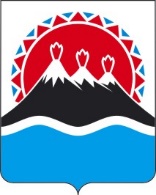 П О С Т А Н О В Л Е Н И ЕГУБЕРНАТОРА КАМЧАТСКОГО КРАЯ                  г. Петропавловск-КамчатскийПОСТАНОВЛЯЮ:1. Внести в приложение к постановлению Губернатора Камчатского края от 27.10.2020 № 189 «О предельной штатной численности и предельном фонде должностных окладов в исполнительных органах государственной власти Камчатского края» в раздел «министерства» изменение, изложить строку «Министерство финансов Камчатского края» в следующей редакции:«                                                                                                                  ».2. Настоящее постановление вступает в силу после дня его официального опубликования, и распространяется на правоотношения, возникающие с 1 июля 2021 года.Пояснительная запискак проекту постановления Губернатора Камчатского края «О внесении изменений в приложение к постановлению Губернатора Камчатского края от 27.10.2020 № 189 «О предельной штатной численности и предельном фонде должностных окладов в исполнительных органах государственной власти Камчатского края»Настоящий проект постановления Губернатора Камчатского края разработан в соответствии с распоряжением Губернатора Камчатского края об организационно-штатных изменениях в неисполнительных органах государственной власти  Камчатского края, том числе в Министерстве финансов Камчатского края в целях приведения в соответствие предельного фонда оплаты труда работников Министерства финансов Камчатского края в рамках организационно-штатных мероприятий согласно решению Рабочей группы по совершенствованию структуры Правительства Камчатского края и иных исполнительных органов государственной власти Камчатского края (протокол от 07.06.2021 № Пр-04-126). С учетом соответствующих организационно-штатных изменений экономия по фонду оплаты труда работников Министерства финансов Камчатского края составит 52 581 рубль.Предлагаемые изменения не повлекут увеличение предельной численности государственных гражданских служащих и предельного фонда оплаты труда.В соответствии с Порядком проведения оценки регулирующего воздействия проектов нормативных правовых актов Камчатского края и экспертизы нормативных правовых актов Камчатского края, утвержденным постановлением Правительства Камчатского края от 06.06.2013 № 233-П, проект постановления оценке регулирующего воздействия не подлежит.Проект постановления 22 июня 2021 года размещен на Едином портале проведения независимой антикоррупционной экспертизы и общественного обсуждения проектов нормативных правовых актов Камчатского края (http://npaproject.kamgov.ru) с датой окончания приема заключений по результатам независимой антикоррупционной экспертизы в срок до 30 июня 2021 года.[Дата регистрации]№[Номер документа]О внесении изменений в приложение к постановлению Губернатора Камчат-ского края от 27.10.2020 № 189                       «О предельной штатной численности и предельном фонде должностных окладов в исполнительных органах государственной власти Камчатского края»Министерство финансов Камчатского края47 (2)387 336Губернатор Камчатского края[горизонтальный штамп подписи 1]В.В. Солодов